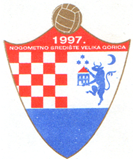 HRVATSKI  NOGOMETNI  SAVEZNOGOMETNI  SAVEZ  ZAGREBAČKE  ŽUPANIJENogometni  savez  Velika  GoricaLiga veteranatel. 01/6265-237,  tel, fax: 01/6265-236e-mail: tajnik@nsvg.hrGLASNIK VG VETERANA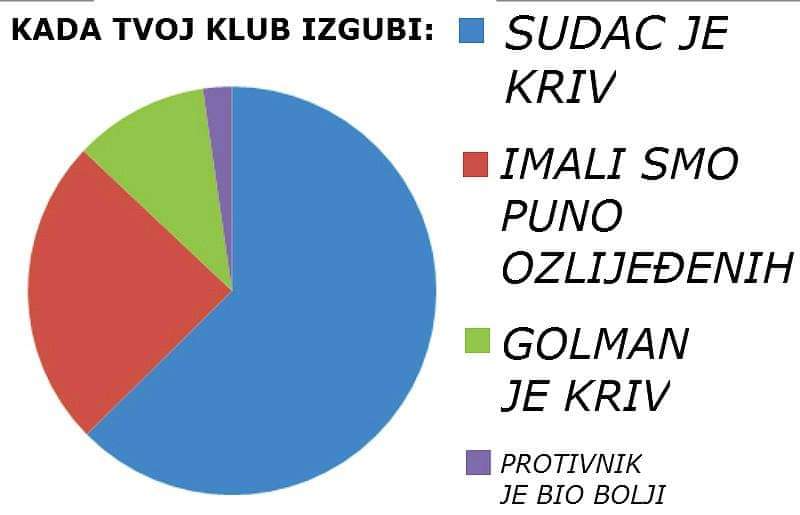 Sadržaj :                    	-	Obavijesti		-	Rezultati 12. kola		- 	Raspored za jesen 2020.Izdaje:  NOGOMETNI SAVEZ VELIKA GORICA              M. GETALDIĆA 3, 10410 VELIKA GORICAIBAN:	HR6723600001101401378, ZABA           	HR7423400091110806134, PBZOIB:	12001227058Obradio: Zlatko PetracMENE JE UČILO VRIJEME !!!Petak nam je bio baš, onak, po volji. Srećom, vrijeme nas je poslužilo tak da smo više-manje mogli odraditi sve što smo si zacrtali. I na terenu i izvan terena. Rezultati su više-manje očekivani, utakmice solidne kvalitete, neke čak i visoke.  Mala fleka je žalba na tekmi, ali to su mogli riješiti odmah poslije tekme. Kak sad bu, bu. Zato sve eventualne probleme pokušajte riješiti dogovorom, odmah, ako ide. Ak one, hebi ga, volja je postojala. Naravno, sve nas maksimalno hebe rani početak tekmi, ali protiv toga nemremo. Probajmo dogovoriti vikendom ili nešto četvrto tak da sve to odigramo bez većih problema i stresova. Odgođene tekme dogovarajte da nebi bilo da se igra kad nikome ne odgovara. Liga je brza i nema se vremena za odmor. Već danas se igra novo kolo, jak je ritam i da te pitam. Znamo da mi to možemo izdržati, ali dokle, pita se netko. Ja kažem: do ve. Zato nećemo puno komplicirati situaciju, nego se malo osvrnimo ili bolje rečeno, podsjetimo,  na odigrane utakmice 12. kola:Štemeri su riješili Kanalce poprilično jednostavno. Zabili su im dva golčeka više tak da je šank mogao smireno i kvalitetno odrađivati svoj dio zadatka. Netko bi rekao iznenađenje s obzirom na kvalitetu Baneka. Međutim, falila glavnina glavnih i nisu drugačije mogli niti prejti. A Lisjakima se otprlo i peri dok ide.Prokleta bolest. Vidimo se u terminu koji dogovore, ako dogovore. Ako ne ……  Voda i slične nedaće snašle su naše jadne Frajere tako da su svoju priču odgodili za srijedu. A i Brežanima ovak više paše. Jer srijeda je dan za metak. Skoro ko petak. Mudrijaši su rezultatski teže nego što su to očekivali riješili probleme koje su imali sa Gosponima. Nejde baš sve kak bi trebalo ići, ali onda na scenu stupa šef, Mr. Blacksmith, i to je to.Vrlo dobra, čak i odlična tekma sa puno preokreta. Šljakeri dvostruko bolji u prvom polčasu da bi se Ukleti u pauzi konsolidirali i navali na gol Šljakera kak nori. To je urodilo totalnim preokretom, ali …………. Žalba Gorice, pa bumo videli kak bu sve to završilo.U derbiju kola uzbuđenja nije nedostajalo. Čak naprotiv, bilo ih je na pretek. Kanarinci  došli po bodeke jer samo tako mogu osvojiti najmanje jedan bod. Otvorene igra sa obje strane, jer samo tako i znaju igrati i hvala im na tome. Kanarinci uspijevaju povesti, ali onda i kvaliteta Parikožara izbija na površinu i zramlavaju rezultateka, tak da su, najvjerojatnije, jedni i drugi zadovoljni. Jer moglo je biti i tam i sim. I li i la.Posrnule djevice zabijaju dva na brzaka, a onda Bojsi preuzimaju igru u svoje noge i ruke i na sve načine pokušavaju zabiti golčeka. Bedem koji su Djevice postavile je zdržal, veselica je mogla krenuti do jutra, a neki Bojsi su do dosta dugo u noć ostali razmišljajući. Uz žuju, jer tak  se bolje i kvalitetnije razmišlja. Rezultati utakmica 12. kola:Odigrana utakmica  15. kola, Hruševec-Klas NIJE u tabliciTABLICA NAKON 12. kolaRaspored utakmica 13. kola:Odgođene utakmiceNOGOMETNI SAVEZ VELIKA GORICALIGA VETERANARASPORED  IGRANJA VETERANA JESEN 2020.Velika Gorica, 02.11.2020. god.                       Broj: V-12 2020/21.LukavecGradići2-0LomnicaBan Jelačić4-0 VatrogasacMladostodgodaKurilovecHruševecSrijeda 18,30 MlakaDinamo3-1LekenikGorica3-2, žalba   MraclinKlas1-1BunaVG Boys3-012. KOLO30.10. PET16,00RezPET*LUKAVECGRADIĆI2-0PETLOMNICABAN JELAČIĆ4-0PET*, 18,00VATROGASACMLADOSTOdgodaSRI, 18,30KURILOVECHRUŠEVECPET, 18,00MLAKADINAMO3-1PET*, 18,45LEKENIKGORICA3-2, žalbaPET*MRACLINKLAS1-1PET, 18,00BUNAVG BOYS3-0MjMomčadUtakPobNerPorGolovi+/-Bodovi1.MLAKA1283136-171927 /-1/2.GORICA1080239-1524243.MRACLIN1173134-1519244.BUNA1171330-1515225.MLADOST1071231-1714226.BAN JELAČIĆ1254329-290197.KLAS1152429-1811178.LUKAVEC1252523-31-8179.LEKENIK1142527-2431410.KURILOVEC1043317-14315 /-1/11.HRUŠEVEC1142513-21-81412.DINAMO122469-21-121013.LOMNICA1131716-31-151014.VG BOYS112277-18-11815.GRADIĆI1211108-47-39416.VATROGASAC1103816-32-163329-32913. KOLO02.11. PON 15,30UTO, 17,30VG BOYSGRADIĆIPON, 18,00MRACLINBUNAPON, 18,00LEKENIKKLASPON*,18,00GORICADINAMOPONHRUŠEVECMLAKAPON, 18,00VATROGASACKURILOVECPON*MLADOSTBAN JELAČIĆPON, MeštricaLUKAVECLOMNICA6.koloBunaMladost???6. koloKurilovecKlas16.11. u 15,3011. koloMraclinGorica???12. koloVatrogasacMladost???12. koloKurilovecHruševec04.11. u 18,30BrojMomčadDan igranjaBrojMomčadDan igranja1MLADOSTPonedjeljak9LEKENIKPonedjeljak2KURILOVECPetak10DINAMOPetak3MLAKAPetak, 18,0011HRUŠEVECPetak4GORICAPonedjeljak,18,0012VATROGASACPetak5KLASPonedjeljak13BAN JELAČIĆPetak6BUNAPetak, 18,0014LUKAVECPetak7VG BOYSPonedjeljak15LOMNICAPetak8MRACLINPetak16GRADIĆIPonedjeljak1. KOLO28./31.08. PET/PON18,00 satiPETKURILOVECLOMNICAPET, 18,30MLAKALUKAVECPETBUNAHRUŠEVECPONKLASVATROGASACPONVG BOYSDINAMOPONGORICABAN JELAČIĆPONMLADOSTGRADIĆIPONLEKENIKMRACLIN-zamjena2. KOLO04.09. PET18,00 satiPET*LEKENIKGRADIĆIPETDINAMOMRACLINPETHRUŠEVECVG BOYSPETVATROGASACBUNAPETBAN JELAČIĆKLASPETLUKAVECGORICAPETLOMNICAMLAKAPET*KURILOVECMLADOST3. KOLO07.09. PON18,00 satiPON*GRADIĆIKURILOVECPON*MLADOSTMLAKAPONGORICALOMNICAPONKLASLUKAVECPON*BAN JELAČIĆBUNAPONVG BOYSVATROGASACPONMRACLINHRUŠEVECPONLEKENIKDINAMO4. KOLO11./14.09. PET/PON18,00 satiPETKURILOVECMLAKAPETHRUŠEVECLEKENIKPETVATROGASACMRACLINPETBAN JELAČIĆVG BOYSPETLUKAVECBUNAPETLOMNICAKLASPONMLADOSTGORICAPONGRADIĆIDINAMO5. KOLO18./21.09.PET/PON18,00 satiPET, 19,00MLAKAGRADIĆIPETMRACLINBAN JELAČIĆPETBUNALOMNICAPONVG BOYSLUKAVECPONKLASMLADOSTPONLEKENIKVATROGASACPETDINAMOHRUŠEVECPONGORICAKURILOVEC6. KOLO25.09. PET17,30 satiPET*HRUŠEVECGRADIĆIPETVATROGASACDINAMOPETBAN JELAČIĆLEKENIKPETLUKAVECMRACLINPETLOMNICAVG BOYSPET* 18,00BUNAMLADOSTPETKURILOVECKLASPET, 18,00MLAKAGORICA7. KOLO28.09. PON17,30 satiPON, 18,00GORICAGRADIĆIPONMLAKAKLASPON*KURILOVECBUNAPONVG BOYSMLADOSTPONMRACLINLOMNICAPON, 18,00LEKENIKLUKAVECPONDINAMOBAN JELAČIĆPONHRUŠEVECVATROGASAC8. KOLO02./05./10. PET/PON17,30 satiPETBAN JELAČIĆHRUŠEVECPETLUKAVECDINAMOPETLOMNICALEKENIKPET, 18,00MLAKABUNAPETKURILOVECVG BOYSPONGRADIĆIVATROGASACPON, 18,00GORICAKLASPONMLADOSTMRACLIN9. KOLO09./12.10. PET/PON17,00 satiPETVATROGASACBAN JELAČIĆPET, 18,00BUNAGORICAPETHRUŠEVECLUKAVECPETMRACLINKURILOVECPETDINAMOLOMNICAPON, 18,00LEKENIKMLADOSTPONVG BOYSMLAKAPONKLASGRADIĆI10. KOLO16./19.10. PET/PON17,00 satiPET, 18,00MLAKAMRACLINPETLUKAVECVATROGASACPETLOMNICAHRUŠEVECPETKURILOVECLEKENIKPONMLADOSTDINAMOPON, 18,00GORICAVG BOYSPONKLASBUNAPONGRADIĆIBAN JELAČIĆ11. KOLO 23./26.10. PET/PON17,00 satiPET, 18,00BUNAGRADIĆIPETBAN JELAČIĆLUKAVECPETMRACLINGORICAPETDINAMOKURILOVECPETHRUŠEVECMLADOSTPETVATROGASACLOMNICAPON, 18,00LEKENIKMLAKA PONVG BOYSKLAS12. KOLO30.10. PET16,30PET*LUKAVECGRADIĆIPETLOMNICABAN JELAČIĆPET*VATROGASACMLADOSTPETKURILOVECHRUŠEVECPET, 18,00MLAKADINAMOPET*LEKENIKGORICAPET*MRACLINKLASPET, 18,00BUNAVG BOYS13. KOLO02.11. PON 16,00PONVG BOYSGRADIĆIPONMRACLINBUNAPON, 18,00LEKENIKKLASPON*,18,00GORICADINAMOPONHRUŠEVECMLAKAPONVATROGASACKURILOVECPON*MLADOSTBAN JELAČIĆPONLUKAVECLOMNICA14. KOLO06./09.11. PET/PON16,00PET, 18,00BUNALEKENIKPETKURILOVECBAN JELAČIĆPET, 18,00MLAKAVATROGASACPON, 18,00GORICAHRUŠEVECPONKLASDINAMOPONMLADOSTLUKAVECPONVG BOYSMRACLINPONGRADIĆILOMNICA15. KOLO13./16.11. PET/PON15,30PETMRACLINGRADIĆIPETDINAMOBUNAPON, 14.09.HRUŠEVECKLASPETVATROGASACGORICAPETBAN JELAČIĆMLAKAPETLUKAVECKURILOVECPETLOMNICAMLADOSTPON, 18,00LEKENIKVG BOYS